CLINICAL AUDIT BASICSThe ultimate objective of clinical auditing is to improve the quality of care and outcomes by measuring current practice against best practice and implementing changes.Identify the standards against which the audit will be conductedData collection of current practiceComparison of current practice against the standardClinical audit cycle: It’s a simple process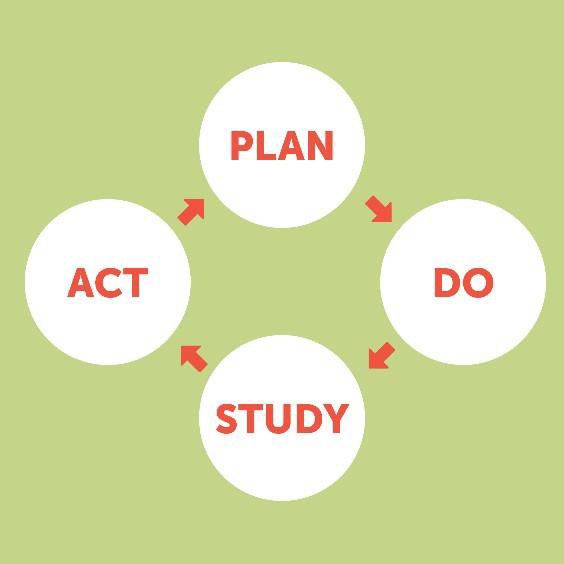 Plan: topic selection Do: data collectionStudy: analyse data, compare results to standards, consider changes to enhance quality, summarise in reportAct: discuss improvement options and how to apply them, plan monitoring impact of these changes, sustaining improvementsAudit Golden RulesKeep it simplePlan itAvoid unnecessary dataRe-auditAudit dataQuickly gatheredRapid cycleIdentifies problems, get baselines, compare actual performance against standards, measure improvementsPLANPlanning your QI auditDefine the question to be answered and the standard for comparisonSource of standards or guidelines: Professional directions, Research, Benchmarks, GuidelinesQuestions to assist with prioritising audit topics:Is the topic concerned of high cost, volume or risk to staff or users?Is there evidence of wide variation in clinical practice?Is good evidence available to inform audit standards (for example, systematic reviews or national clinical guidelines)?Is the problem measurable against relevant standards?Is auditing the problem likely to improve healthcare outcomes as well as process improvements?Is there evidence of a (serious) quality problem (for example, service user complaints or high complication rates, adverse outcomes, or poor symptom control)?Is the topic of key professional or clinical interest?Are reliable sources of data readily available for data collection purposes?Can data be collected within a reasonable time period?Is the problem concerned amenable to change?Is the topic pertinent to national or local initiatives or priorities?Does the topic lend itself to the audit process, or is a different process more appropriate (for example, root cause analysis, activity analysis or workload analysis)?How much scope is there for improvement, and what are the potential benefits of undertaking this audit? Adapted from Ashmore, Ruthven, and Hazelwood (2011a).Define study group and timeframe, including which health professional/s and patients, choose sample size, e.g., 20, inclusion and exclusion criteria, exceptions, timeframe.Selection criteria:Inclusion criteria: Identify the target population to whom the clinical guideline applies.Exclusion criteria: Define areas outside the scope of the clinical guideline.Exceptions: Consensus on exceptions should be agreed before the start of the audit.Example: The criterion involves treatment with a specific medication.Possible exceptions:There is a contra-indication to the medication.Treatment had to be stopped due to side effects of medication.Patient choice – the patient declines this course of treatment.Consent to access the data is confirmedUse closed questions, pertinentUnambiguousObjective, measurable criteria (e.g., Hb < 120 or not, BMI <25 or not, Rx prescribed or not)Logical data collection sequence (easier, faster)Retrospective (fast) or prospective (slower, risk of performance bias)How identified? E.g., disease register or prescriptions log?Type e.g., elective/emergency, new/return patientWhere is the dataWho will collect the data?Confidentiality, log entry not patient identifiersTest the data collection tool on a few cases, amend if necessary, before going full scaleDOCreate data collection tool, paper based or electronic e.g., excel spreadsheet, relevant questions, or chartDelegate data collection tasksCollection of relevant data about current practice in order to facilitate comparison.STUDYData analysis: Convert a collection of facts (data) into useful information in order to identifythe level of compliance with the agreed standard. E.g., % compliance with clinical audit standard Drawing conclusions: explain why standards weren’t metConsider process mappingFive why’s, keep asking why until root cause identifiedCause and effect analysisPresentation of results: to generate reflection or discussion, stimulate and support action planning.Identify areas for improvementCausesNeeded improvementsInformation why some cases don’t meet standardsACTPossible QI activities after audit: Improve, Increase, Enhance, Ensure, Change Changes: follow SMART approachSpecific (explicit statements, not open to interpretation).Measurable.Achievable (of a level of acceptable performance agreed with stakeholder).Relevant (related to important aspects of care).Theoretically sound or timely (evidence based).Change Management ConsiderationsConsider local barriers to changeWhat needs to change?How will this be achieved?Who will do what?When will the changes start?How will it be monitored?When will it be reassessed?CLINICAL AUDIT SUGGESTIONSClinical audits are best devised by the medical practitioners who will apply the results of the findings in their own practices to improve quality. Therefore, it is encouraged for ACRRM members to plan and undertake their own audits, to best suit their own practices and circumstances and challenges. Below are lists of ideas to help prompt audit planning, but they are by no means required or exclusive lists of audit suggestions.If you have any questions about planning or undertaking an audit for ACRRM CPD purposes, please don’t hesitate to contact ACRRM.Clinical Audits can relate to ACRRM curriculum areas and Educational Domains. Below is a list for your reference.Ideas for General Practice AuditsWhat % of patients seen by me in the last 12 months have	recorded?AllergiesSmoking statusVaccination recordedRecalls in placeFamily history recordedPast history recordedSocial history recordedBiometrics recordedWhat % of patients 18 years or older and seen by me in the last 12 months have had their…	recorded?BPWeightBMIWaistlineWhat % of patients 18 years or older and seen by me in the last 12 months who are on any antihypertensive (except for non-hypertensive reasons e.g., migraine prophylaxis, PTSD treatment, rate control alone) have had CVS risk calculation recorded?What % of patients 18 years and older and seen by me in the last 12 months who have diabetes are on an antiplatelet or anticoagulant (unless specifically contraindicated)?What % of children aged 5 years or younger are up to date for age with their vaccinations (unless contraindicated)?What % of patients aged 40 to 49yo have had an ausdrisk screen done (excluding those already diagnosed as diabetic)?What percentage of available appointments in the last 3 months are unused because:UnbookedDNADNWWhat % of type 2 diabetic patients seen in the last 12 months by me have HbA1c < or = to 54?What % of patients aged 18 or older and seen by me in the last 12 months and diagnosed with hypertension are treated to Australian Heart Foundation guideline BP targets?What % of patients aged 18 or older and seen by me in the last 12 months and diagnosed with hypertension are treated to Australian Heart Foundation guideline lipid targets?What % of patients aged 18 or older and seen by me in the last 12 months and diagnosed with diabetes are treated to Australian Heart Foundation guideline lipid targets?What % of patients aged 18 or older and seen by me in the last 12 months and diagnosed with chronic kidney disease are treated to Australian Heart Foundation guideline BP targets?What % of patients aged 18 or older and seen by me in the last 12 months and diagnosed with hypertension are prescribed any oral or rectal nonsteroidal anti-inflammatory medication?What % of referrals to specialists specifically ask a clinical question?What % of consultations in the last 8 weeks had a coded diagnosis for every presentation?What % of the last 50 antibiotic prescriptions were consistent with therapeutic guidelines best practice (contraindications excluded)?Ideas for Emergency Department AuditsWhat % of discharges home from ED had a:Coded diagnosis?Letter for the GP at time of discharge?Included specific symptom control instructions to the patient/carer?What % of the last 20 pain presentations received analgesia within 30 minutes or arrival?What % of the last 20 nausea/vomiting presentations aged 18 or over received antiemetics within 30 minutes of arrival?What % of the last 20 allergy reaction presentations received antihistamines, steroids or adrenaline within 30 minutes of arrival?What % of the last 20 female presentations aged 15 to 50-year-old who had abdominal pain had a pregnancy test (excluding hysterectomy cases)?For other suggestions consider https://www.rcem.ac.uk/docs/QI%20+%20Clinical%20Audit/RCEM%20Feverish%20Child%20nation al%20report%20(July%202019).pdfOther broad topic areas include:Patient managementTriage, pre-arrival preparationPrimary, secondary, and tertiary assessmentInformed consentrational investigations/interventionsProcedural techniquesResuscitationNeonatal, paediatric, adult, geriatric careClinical and situational awarenessResponse to change in patient statusRational use of medicationsmanagement plan, admit, discharge, follow upEthical care of the patientCommunicationFocused history and management options and prognosis discussion with patientRelationship with patients and their families/carersRespectful and culturally appropriate communication with patientFollow up care instructions and safety nettingPatient education, preventive, and health promotion where appropriateNegotiating patient concerns, values, and wishesCommunication with medical and nursing assistantsCommunication with wards, outpatients, other departments, and theatre teamTeamwork/ CollaborationPlan of care agreed with colleagues where relevantCommunication of management plan to all team membersNegotiation with other staff to optimise patient care, as requiredCooperation with team and requesting assistance from othersClear delegation of tasksResponsiveness to questions or suggestionsList ManagementCase allocation and prioritisationManages multiple patients in an organised and efficient mannerManagement of ED & hospital resources and cost/utility implicationsVigilanceHandover of patient carePatient SafetyAdherence to agreed standards and guidelines, including participation in WHO Surgical Safety ChecklistRisk minimisation (practices to reduce patient harm)Ideas for Anaesthetics AuditsWhat % of patients have a temperature >36 C on arrival in PACU?Goal >95%. Method: RN checks 20 random pts/monthIs the hospital intubation checklist used for every intubation outside theatre?Goal = 100%, =for reduced complications. Method = direct observation and prospective reportingWhat % of anaesthetic patients receive antibiotic prophylaxis as per hospital protocol? Goal= >95%What % of anaesthetic patients receive thromboprophylaxis as per hospital protocol? Goal =>95%What % of diabetic anaesthetic patients have BSL checked as per hospital protocol? Goal =>95%What % of paediatric patients have post-operative vomiting risk assessment and prophylaxis if ≥2 risk factorsWhat % of patients who received Non-depolarising neuromuscular blocking agents show signs of residual neuromuscular blockage in PACU as measured by TOFR <0.9? (Goal = 0%)What % of epidural analgesias during labour failed? (failure to site, abandoned, persistent pain @ 30 minutes, patchy or unilateral block, accidental dural puncture)What % of patients have severe pain on PACU arrival? (goal < 10%)What is the average time for a febrile infant to be first seen by the medical officer?For other suggestions considerhttp://www.anzca.edu.au/documents/paediatric-pov-prophylaxis-clinical-audit-guide-v1.pdf http://www.anzca.edu.au/documents/epidural-analgesia-clinical-audit-guide-v1-2014.pdfOther broad topic areas include:Patient managementPreoperative assessmentAdditional investigations/interventionsSelection of anaesthetic techniqueCase preparationUse of monitoring devicesClinical and situational awarenessResponse to change in patient statusPostoperative management planEthical care of the patientCommunicationManagement of consent processRelationship with patients and their families/carersNegotiating patient concerns, values and wishesCommunication with anaesthetic assistantCommunication with theatre teamTeamwork/ CollaborationPlan of care agreed with surgeonCommunication of anaesthetic management plan to all team membersNegotiation with other staff to optimise patient care, as requiredCooperation with team and requesting assistance from othersClear delegation of tasksResponsiveness to questions or suggestionsList ManagementCase allocation and prioritisationOperating list organisation and efficiencyManagement of theatre resources and cost/utility implicationsVigilanceHandover of patient carePatient SafetyAdherence to agreed standards and guidelines, including participation in WHO Surgical Safety ChecklistRisk minimisation (practices to reduce patient harm)Ideas for Obstetrics and Gynaecology AuditsWhat is your caesarean section rate?What is your induction of labour rate?What % of cases receive steroids before preterm delivery?What are the outcomes of your breech presentations?What % of patients receive prophylactic antibiotics according to your hospital protocol?PPHVBAC ratesSmoking cessation Other broad topic areas include:Patient managementAntenatal, intrapartum, and preoperative assessmentInformed consentAdditional investigations/interventionsSelection of delivery or surgical methodCase preparationIntrapartum and intraoperative management and techniqueClinical and situational awarenessResponse to change in patient statusNeonatal care and resuscitationPreoperative history and management options and prognosis discussion with patientRelationship with patients and their families/carersPost-partum and post-operative communication with and education of patientFollow up care instructions and safety nettingPostoperative management planEthical care of the patientCommunicationPreoperative history and management options and prognosis discussion with patientRelationship with patients and their families/carersPost-partum and post-operative communication with and education of patientFollow up care instructions and safety nettingNegotiating patient concerns, values and wishesCommunication with medical and midwifery assistantsCommunication with birth suite and theatre teamTeamwork/ CollaborationPlan of care agreed with anaesthetist and paediatrician where relevantCommunication of management plan to all team membersNegotiation with other staff to optimise patient care, as requiredCooperation with team and requesting assistance from othersClear delegation of tasksResponsiveness to questions or suggestionsList ManagementCase allocation and prioritisationOperating list organisation and efficiencyManagement of theatre resources and cost/utility implicationsVigilanceHandover of patient carePatient SafetyAdherence to agreed standards and guidelines, including participation in WHO Surgical Safety ChecklistRisk minimisation (practices to reduce patient harm)Ideas for Surgical Clinical AuditsPatient satisfaction questionnaire e.g. How well did your post-operative pain control work?Were you satisfied with my pre-operative explanation of your condition?Surgical events rates monitoring e.g.What is your rate of visceral incidents? (e.g., bladder or bowel perforation)What is your rate of vascular injury?What % of your patients needed red cell transfusion?What % of your laparoscopic cases were converted to open? E.g., laparoscopic to laparotomyWhat % of your cases stayed in hospital >7 days?What % of your cases had unplanned readmissions < 30 days from first operation?What % of your cases had unplanned return to theatre < 30 days from first operation?What % of your cases had unplanned ICU admission?What % of your cases had a thromboembolic event within 3 months of the first operation?How many of your cases died within 30 days of the first operation?Other broad topic areas include:Patient managementPreoperative assessmentInformed consentAdditional investigations/interventionsSelection of surgical approach $ techniqueCase preparationIntraoperative management and techniqueClinical and situational awarenessResponse to change in patient statusPostoperative management planEthical care of the patientCommunicationPreoperative history and management options and prognosis discussion with patientRelationship with patients and their families/carersPost-operative communication with and education of patientFollow up care instructions and safety nettingNegotiating patient concerns, values, and wishesCommunication with a surgical assistantCommunication with theatre teamTeamwork/ CollaborationPlan of care agreed with anaesthetistCommunication of surgical management plan to all team membersNegotiation with other staff to optimise patient care, as requiredCooperation with team and requesting assistance from othersClear delegation of tasksResponsiveness to questions or suggestionsList ManagementCase allocation and prioritisationOperating list organisation and efficiencyManagement of theatre resources and cost/utility implicationsVigilanceHandover of patient carePatient SafetyAdherence to agreed standards and guidelines, including participation in WHO Surgical Safety ChecklistRisk minimisation (practices to reduce patient harm) Please use ‘Clinical audit CPD claim form’ for claiming CPD hoursSpecificMeasurableAttainableRelevantTime-limitedAction itemsResponsibility, Indicators of successResource allocationWhy action is relevant to goalsStart & review datese.g., Measure absolute CVD risk in all patients with hypertensione.g., Responsibility – all doctors and nurses.e.g., Indicators of success - Absolute CVD risk score documented in all records ofpatients with hypertensione.g., Educate all doctors and RNs on calculating absolute CVD risk, using Heart Foundation absolute CVD risk calculator in softwaree.g., Estimate overall CVD risk to better risk stratify patients with hypertension and to improvement treatment effortse.g., Start 2 weeks from now, review 10 weeks from nowPlease visit the Curriculum page on ACRRM website for full explanation of Curriculum Area(s) and Educational Domain(s): www.acrrm.org.au/curriculumProvide medical care in the ambulatory and community settingProvide medical care in the hospital settingRespond to medical emergenciesApply a population health approachAddress the health needsof culturally diverse and disadvantaged groupsPractise medicine with anethical, intellectual and professional frameworkPractise medicine in the rural and remote contextAboriginal People & Torres Strait Islander HealthAdult Internal MedicineAged CareAnaestheticsBusiness and Professional ManagementChild and Adolescent HealthDermatologyInformation Management and Information TechnologyMental HealthMusculoskeletal MedicineObstetrics/Women’s HealthOphthalmologyOral HealthPalliative CareRadiologyRehabilitationResearch and TeachingSurgery